Начальнику Управления физической культуры и спортаК.С. БурцевуОтчет на планеркуИ.о. директора	       								П.П. НиколаевМуниципальное бюджетное учреждение дополнительного образования «Детско-юношеская спортивная школа №1» городского округа «город Якутск»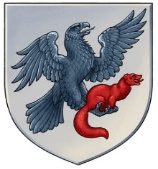 «Дьокуускай куорат» куораттааҕы уокуругун«1 нүɵмэрээх оҕо спортивнай оскуолата»эбии үɵрэхтээhиҥҥэмуниципальнай бюджет тэрилтэтэ 677000, г. Якутск, ул. Дзержинского 5, тел/факс. (4112)34-14-62, тел. (4112)42-01-05, e-mail: dush1ykt@mail.ru677000, г. Якутск, ул. Дзержинского 5, тел/факс. (4112)34-14-62, тел. (4112)42-01-05, e-mail: dush1ykt@mail.ru677000, г. Якутск, ул. Дзержинского 5, тел/факс. (4112)34-14-62, тел. (4112)42-01-05, e-mail: dush1ykt@mail.ruИсх. №01-24/                                                                                от    «____»___________2018 г. Исх. №01-24/                                                                                от    «____»___________2018 г. Исх. №01-24/                                                                                от    «____»___________2018 г. №Виды работСрок выполненияИсполнительПримечание1.Открытый турнир по якутским национальным прыжкам среди юношей и девушек 2004-05, 2006-07, 2008-09 гг.р.Приняло участие 18  юных спортсменов, из них: золото-12, серебро-7,  бронза-2.3 октября 2018 г. г. ЯкутскОтделение легкой атлетики2.Открытое Первенство по легкой атлетике "День спринта". Приняли участие 300 человек из 7 команд. ДЮСШ №1 представила 73 человека, поехали все на заказных автобусах. Завоевано: золото-5; серебро-7; бронза-507 октября 2018 г.с. НамцыОтделение легкой атлетики3.Первенство РС(Я) по боксу среди юношей и девушек 2003-2004 гг.р.,  на призы МСМК СССР А.Н. Филиппова.Приняло учвстие 8 юных боксеров. 1 место – в 3-х весовых категориях 46, 52,75 кг.2 место – в 2-х весовых категориях 54, 57, 60 кг. 3 место – 66 кг и 70 кг.02-06 октября 2018 г. г. ПокровскОтделение бокса4.Планируется:Республиканский турнир по северному многоборью посвященного памяти А. Иванова. Из нашей школы будуи принимать участие 6 многоборцев.11-14 октября 2018 г.г. ЯкутскШарга А. Н.